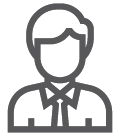 C L I E N T E ––––––––––––––––––––––                                       A S E S O R / A ––––––––––––––––––––––––––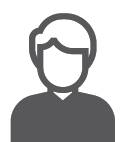 En resguardo de los datos personales de nuestros clientes, Grupo Cofiño utiliza el nombre, correo y/o teléfono proporcionado al cotizar o al comprar vehículos de nuestras marcas única y exclusivamente para compartirles publicidad, fines informativos y evaluaciones del servicio brindado por correo electrónico y/o llamada telefónica, para el servicio propio de la identidad. No se difunde, comercializa o distribuye información personal alguna, bajo ningún concepto.Nombre:  {{clienteNombre}}Nombre:  {{asesorNombre}}Teléfono:  {{clienteTelefono}}Teléfono:  {{asesorTelefono}}NDC:  {{ndc}}      Email:       {{asesorEmail}}{{header}:picture()}E S P E C I F I C A C I O N E S    ---––––––––––––––––––––––––––––––––––––––––––––––––––––––––––––––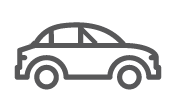 A P R E N D I E N D O  M O T O R Y T R A N S M I S I Ó N    ––––––––––––––––––––––––––––––––––––––––––––––––––––––––––––––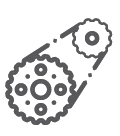 {{dispositivos.motor}}I N T E R I O R    –––––––––––––––––––––––––––––––––––––––––––––––––––––––––––––––––––––––––––––––––––––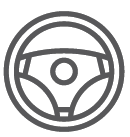 E X T E R I O R    –––––––––––––––––––––––––––––––––––––––––––––––––––––––––––––––––––––––––––––––––––––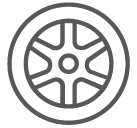 D I M E N S I O N E S  Y C A P A C I D A D E S    ––––––––––––––––––––––––––––––––––––––––––––––––––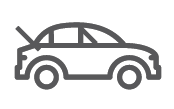 · G A R A N T Í A    –––––––––––––––––––––––––––––––––––––––––––––––––––––––––––––––––––––––––––––––––––––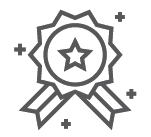 A D D  –  O N S    –––––––––––––––––––––––––––––––––––––––––––––––––––––––––––––––––––––––––––––––––––––P R E C I O –––––––––––––––––––––––––––––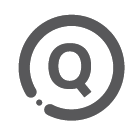 * Precio sujeto a cambio sin previo aviso.* Precio del vehículo y trámite de placas incluyen IVA.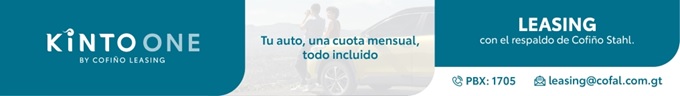 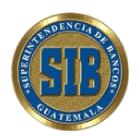 FORMAS DE PAGODOCUMENTOS A PRESENTARCliente IndividualCliente JurídicoDOCUMENTOS ADICIONALES A PRESENTAR / FINANCIAMIENTOCliente IndividualCliente Jurídico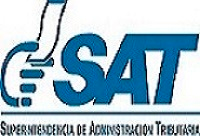 REQUISITO PARA TRÁMITE DE PLACASCliente IndividualCliente Jurídico